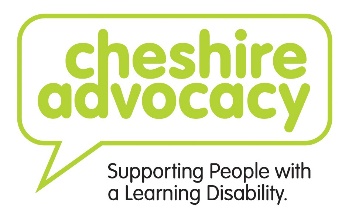 DOES OR COULD YOUR ORGANISATION SUPPORT PEOPLE WITH A LEARNING DISABILITY WHO LIVE IN CHESHIRE EAST OR CHESHIRE WEST AND CHESTER?Cheshire Advocacy is inviting eligible* organisations to submit applications for grant funding for projects, services, initiatives or equipment which further its aims of providing advocacy services to people with learning disabilities (hereafter clients) living in Cheshire East or Cheshire West and Chester local authority areas.Advocacy services might include: assisting a client to obtain his or her full rights and privileges as a citizen;  providing support to a client or groups of clients so that they may better obtain and understand information, communicate and participate in decisions concerning their life, orrepresenting the individual interests of a client or a group of clients to assist them to make independent decisions and to live as normal a life as possibleusing advocacy to work with groups of clients to improve their quality of lifeAdvocacy services which are eligible for statutory funding will not qualify. We are inviting applications for an amount up to £5,000 but larger amounts may exceptionally be considered.If your proposal meets these criteria then please complete the application form on the following pages and email it to: cheshireadvocacy@gmail.com  by Tuesday 24 April 2018. We will acknowledge receipt of your application and give an indication of the timescale for receiving a decision.* The following are eligible organisations:Voluntary or community organisationsRegistered charitiesCommunity interest companySocial enterpriseConstituted groups or clubsSchoolsGrant Application FormThe information on this form will help us process your application.  Please contact us if there is anything you do not understand.1.  Contact detailsThe first contact person should be someone from your organisation who can discuss the application. Please give an alternative contact in case the first one is unavailable.About your organisation2. What type of organisation are you? Unincorporated association  Registered charity                                                                         Number:Community Interest Company             Number: 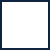 Company Limited By Guarantee         Number: Other (please state):                                                       Do you have a Constitution or a set of rules?       Yes/ NoDo you have a management committee/ board with at least 3 members?                                                                                                        Yes/No3.  When did your organisation start?	4.  What does your organisation or group do? (max 200 words)5. Where do you work?6. How would you describe the people you mainly work with? (max 150 words)7.  How many people are involved in running your organisation?8. What is your organisation’s income?About the project you are seeking support for9.  Describe the project or activity (max 200 words)10.  Why is this project/activity needed? (max 150 words)      11.  How many clients will benefit from your proposal and how will you know if it is    a success? (max 150 words)      12.  Are all of these clients normally resident in Cheshire East or Cheshire West and Chester? If not please provide further information.     13. Will your proposal have any sustainable benefits for clients beyond the funding period?      14.  How much will the project cost in total and give a breakdown of costs if appropriate?     15.  Where will the money come from if not solely from this application? (please indicate if this funding has already been agreed)    16. What are you asking us to fund with the grant?   17. Will the funding be spent and the project completed within a year? If not   please give details.Administrative information18. Contact details for someone who will be an independent referee for your applicationDeclaration1.	I am authorised to make the application on behalf of the above organisation.2.	I certify that the information contained in this application is correct.3.	If the information in the application changes in any way I will inform Cheshire      Advocacy.4.	I give permission for Cheshire Advocacy to record the details of my 	organisation electronically and to contact my organisation by phone, mail or e-mail       with information about its activities and about funding opportunities.Documents/ information we may require If your application is accepted in principle we may require the following documents or information. Please tick to confirm which of these you have available.Send your completed application to:cheshireadvocacy@gmail.comPlease keep a copy of this application form for your recordsName of organisation/group        Registered Address                                                          Office AddressFirst Contact PersonSecond Contact PersonNameName Position Position Daytime phone number Mobile Daytime phone number Mobile E-mail address E-mail address Local authority area       Town/city/village            Management CommitteeMembers/Trustees                    Full-time staff (please give positions)      Part time staff (please give positions)      Volunteers (not including        Management Committee)Full-time staff (please give positions)      Part time staff (please give positions)      Financial Year	(please state)Income Expenditure Reserves ItemTotal Cost£ Requested fromCheshire Advocacy                     Grand totals:Name         Name         Address      Address      Telephone Mobile    E-mail   Signed										Date	  Latest annual accounts		Constitution or set of rules		        Copy of a bank statement less  than 3 months old         Safeguarding children, young people and adults at risk policy	   Copies of written estimates etc. if you are applying for a grant for equipment	    Bank account details